PENGEMBANGAN BONEKA FLANEL UNTUK MENINGKATKANMINAT BELAJAR DONGENG PADA SISWA KELASIV SD NEGERI 105370 PETUARAN HILIR SKRIPSIOlehMELATI SENJA CAHAYANPM. 171434115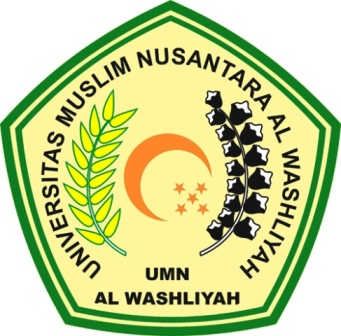 PENDIDIKAN GURU SEKOLAH DASARFAKULTAS KEGURUAN DAN ILMU PENDIDIKANUNIVERSITAS MUSLIM NUSANTARA AL WASHLIYAHMEDAN2021